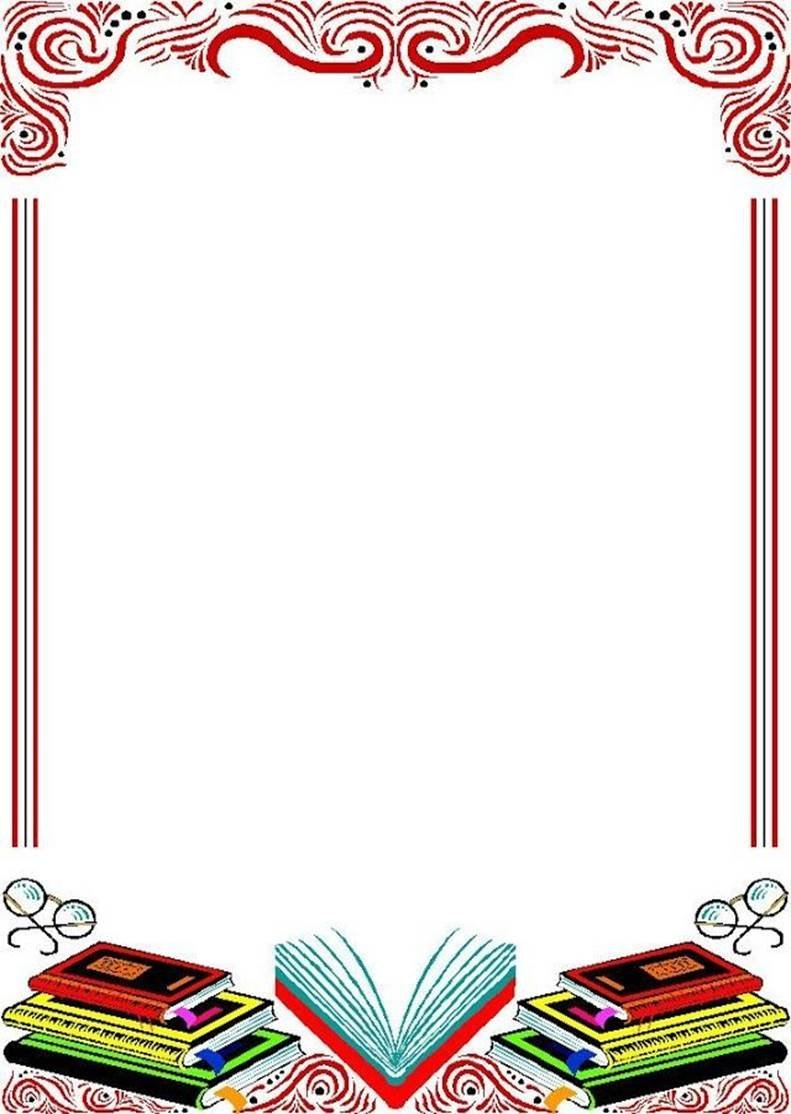 Муниципальное бюджетное общеобразовательное учреждение«Средняя общеобразовательная школа № 41»корпус 2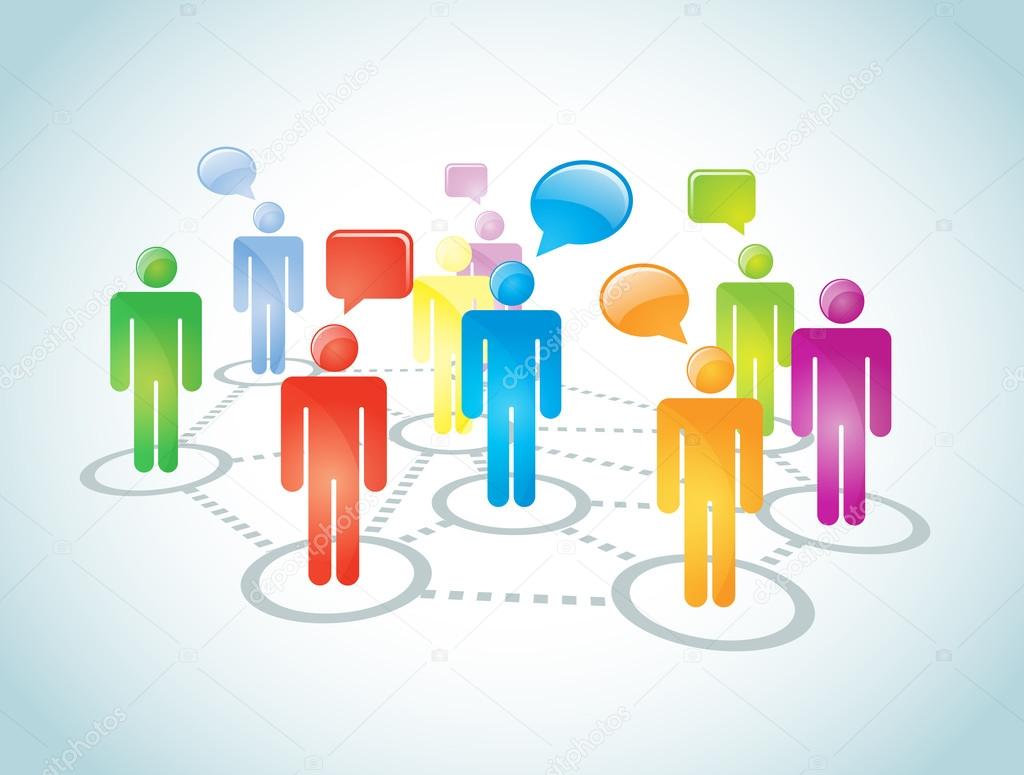 Руководитель МО:Казанина М.А.старший воспитательМБОУ «СОШ № 41»корпус 2г. Бийск, 2023Единая методическая тема: «Переход к новому уровню качества образования путем использования эффективных технологий обучения и воспитания в образовательном процессе».Методическая тема ДОУ: «Повышение эффективности образовательного процесса через совершенствование профессионального уровня и педагогического мастерства педагогов»Цель методической работы: Создание условий для разработки и эффективного использования методических и административных ресурсов в работе с педагогами ОУ, повышение качества дошкольного образования, соответствующего современным потребностям общества.Основные задачи методической работы:Способствовать повышению качества образования в соответствии с современными требованиями к условиям осуществления образовательной деятельности в рамках реализации образовательных программ ДОО, обновленных ФГОС согласно ФОП ДО.Продолжить работу по внедрению целевой модели наставничества, формированию профессиональных компетенций педагогов в научно-методической сфере деятельности, области развития и оценки функциональной грамотности обучающихся.Обеспечить систематическое прохождение педагогами аттестации и повышение их квалификационных категорий, в том числе «педагог-наставник», «педагог-методист».Реализовывать мероприятия по созданию условий для реализации ФГИС «Сферум», включающие организационное и информационно-методическое сопровождение участников образовательного процесса.Активизировать деятельность воспитателей по расширению участия детей во всероссийских проектах и конкурсах.Основные направления деятельности методического объединения:1. Совершенствование традиционных и внедрение новых педагогических технологий для обеспечения высокого качества воспитательно-образовательной деятельности.2. Обновление программного обеспечения воспитательно-образовательной деятельности; оказание квалифицированной методической помощи педагогическим работникам в разработке, апробации образовательной программы дошкольного образования.       3. Участие педагогов ОУ во всероссийских, региональных и муниципальных конкурсах.4. Прохождение аттестации педагогических кадров.5. Организация работы по повышению квалификации педагогических работников.План работы на 2023-2024 учебный год№ п/пСодержание деятельностиОтветственный Срок Блок 1. Организационно-методическая работаБлок 1. Организационно-методическая работаБлок 1. Организационно-методическая работаБлок 1. Организационно-методическая работа1.Методическое объединение №1Тема: «Координация деятельности МО педагогов ДО на 2023-2024 учебный год»Цель: утверждение планов работы МО педагогов по ДО на учебный год.1. Избрание руководителя МО.2.Обсуждение и утверждение плана работы МО на 2023-2024 учебный год.3.Утверждение графика открытых мероприятий педагогов, тем самообразования.4.Разработка единых требований по ведению документации.5.Результаты готовности групп к новому учебному году.Руководитель МОАвгуст2.Методическое объединение №2         Тема: «Профессиональная компетентность педагогов дошкольного образования в условиях реализации ФОП ДО»Цель: Создание системы профессионального развития педагогов, обеспечивающей непрерывный профессиональный рост.1. «Тренинг для педагогов «Что мы знаем о ФОП», Питунина Ю.Б., воспитатель2. Пути внедрения ФОП в практику работы ДОУ: вопросы и ответы», Соснина В.М., воспитатель3. «Задачи духовно-нравственного воспитания дошкольников в контексте ФОП ДО», Алейникова Н.А., воспитатель4. «Использование современных игровых технологий, как средство интеллектуального развития дошкольников», Пантелеева А.В., воспитатель5. Подведение итогов работы. Рефлексия Руководитель МОНоябрь 3.Методическое объединение №3Тема: «Эффективная организация образовательного процесса для детей раннего дошкольного возраста с учетом современных требований»Цель: Повышение профессиональной компетенции педагогов, работающих с детьми раннего дошкольного возраста в условиях реализации ФОП ДО.1. «Познавательное развитие детей раннего дошкольного возраста в контексте ФОП ДО» Казанина М.А, старший воспитатель2. «Комплексно-тематический подход к организации игровой деятельности детей раннего возраста в соответствии с ФОП ДО», Магер Н.А., воспитатель3. «Организованная образовательная деятельность по познавательному развитию в младшей группе «Знакомство с миром профессий», Черкалина М.В., воспитатель4. Подведение итогов работы. РефлексияРуководитель МОФевраль 4.Методическое объединение №4Тема: Подведение итогов работы МО педагогов за 2023-2024 учебный год.Цель: обобщение результатов деятельности работы методического объединения1.Анализ МО за 2023-2024 учебный год2. Итоги анкетирования педагогов по запросам на новый учебный год3.Отчеты по мониторингу образовательного процесса, анализ воспитательно-образовательной работы4.Подготовка к летней оздоровительной работе. Утверждение тематического планирования на летний период.Руководитель МОМай 